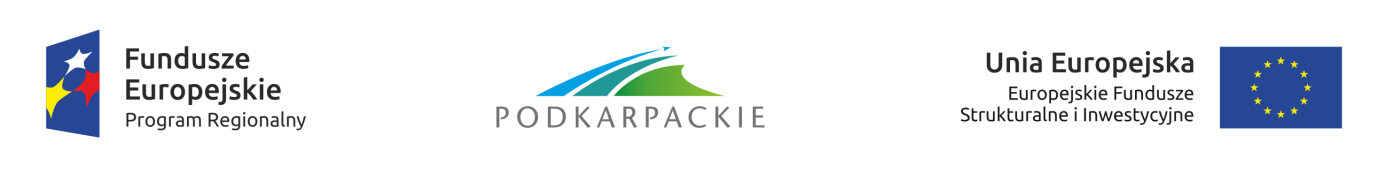 Załącznik nr 8.1 do Regulaminu konkursuKRYTERIA MERYTORYCZNE WYBORU PROJEKTÓW DLA DZIAŁANIA 4.3 GOSPODARKA WODNO-ŚCIEKOWAPoddziałania 4.3.1 Gospodarka ściekowa(przyjęte przez Komitet Monitorujący RPO WP 2014-2020 Uchwałą nr 19/III/2015 z dnia 25 września 2015 r. z poźn. zm.)OPIS KRYTERIÓW OCENY MERYTORYCZNEJI.1.   KRYTERIA MERYTORYCZNE DOPUSZCZAJĄCE STANDARDOWE W RAMACH OSI PRIORYTETOWYCH II-VI RPO WP    2014-2020I.2.   KRYTERIA MERYTORYCZNE DOPUSZCZAJĄCE SPECYFICZNEI.3.  KRYTERIA MERYTORYCZNE JAKOŚCIOWE Lp.Nazwa kryteriumDefinicja / wyjaśnienieT/NLogika projektuCelem kryterium jest ocena:czy w studium wykonalności opisano problemy i potrzeby, które uzasadniają realizację projektu?czy w sposób spójny i zgodny z wymogami Instrukcji IZ RPO określono cele, rezultaty i produkty projektu?czy przeanalizowano uwarunkowania prawne, które wpływają na wykonalność projektu? Czy są one spełnione?Prawidłowość analizy wariantów alternatywnychCelem kryterium jest ocena:czy wykonano analizę wariantów alternatywnych, zgodną z wymogami Instrukcji IZ RPO WP 2014-2020?czy analiza wskazuje, jako najkorzystniejszy, wariant objęty wnioskiem 
o dofinansowanie?Kwalifikowalność wydatkówCelem kryterium jest ocena czy wydatki określone we wniosku jako kwalifikowane są:niezbędne do realizacji projektu,zaplanowane w sposób oszczędny i efektywny, tj. z założeniem jak najwyższych efektów i jakości przy najniższych kosztach.Poprawność przeprowadzenia analizy potencjału instytucjonalnego wnioskodawcyCelem kryterium jest zbadanie poprawności dokonania analizy potencjału instytucjonalnego wnioskodawcy. Poprawna analiza powinna zawierać 
w szczególności informacje na temat:czy w studium wykonalności przedstawiono, zgodne z wymogami Instrukcji IZ RPO WP 2014-2020, analizy:- formy prawnej wnioskodawcy,- ewentualnych partnerów i zasad partnerstwa,- podmiotu odpowiedzialnego za eksploatację przedmiotu inwestycji po jej zakończeniu (operatora)- doświadczenia wnioskodawcy w realizacji inwestycji,- zdolności do zapewnienia środków finansowych koniecznych  do pokrycia kosztów eksploatacji inwestycji.czy przedstawione informacje potwierdzają zdolność wnioskodawcy 
(i operatora) do wykonania i eksploatacji projektu zgodnie z przyjętymi celami?Zasada zapobiegania dyskryminacji W ramach kryterium weryfikacji podlega zgodność projektu z zasadą równości szans i niedyskryminacji, w tym dostępności dla osób z niepełnosprawnościami. W szczególności przedmiotem sprawdzenia jest, czy projekt nie ogranicza równego dostępu do zasobów (towarów, usług, infrastruktury) ze względu na pochodzenie rasowe lub etniczne, religię lub przekonania, niepełnosprawność, wiek lub orientację seksualną. W przypadku osób z niepełnosprawnościami, niedyskryminacyjny charakter projektu oznacza konieczność stosowania zasady uniwersalnego projektowania i/lub racjonalnych usprawnień zapewniających dostępność oraz możliwości korzystania ze wspieranej infrastruktury (jeśli charakter projektu dotyczy tych kwestii). Konieczność opisania sposobów zapewnienia dostępności dla osób z różnymi rodzajami niepełnosprawności wynika z Rozporządzenia 1303/2013. W przypadku wybrania neutralnego wpływu projektu na zasadę, należy przedstawić uzasadnienia tej decyzji. Niespełnienie kryterium skutkuje odrzuceniem wniosku o dofinansowanie. Kryterium weryfikowane na podstawie treści złożonego wniosku o dofinansowanie. Równość szans kobiet i mężczyzn W ramach kryterium weryfikacji podlega zgodność projektu z zasadą równości szans kobiet i mężczyzn. W szczególności przedmiotem sprawdzenia jest, czy projekt nie ogranicza równego dostępu do zasobów (towarów, usług, infrastruktury) ze względu na płeć. Zasada zrównoważonego rozwojuWeryfikacja, czy projekt obejmuje finansowanie przedsięwzięć minimalizujących oddziaływanie działalności człowieka na środowisko. Zasada zrównoważonego rozwoju jest zachowana, jeżeli w ramach projektu zakłada się podejmowanie działań ukierunkowanych na: racjonalne gospodarowanie zasobami, ograniczenie presji na środowisko, uwzględnianie efektów środowiskowych w zarządzaniu, podnoszenie świadomości ekologicznej społeczeństwa. Klauzula delokalizacyjna (jeśli dotyczy)Weryfikacja, czy w przypadku pomocy udzielonej ze środków RPO WP 2014 - 2020 dużemu przedsiębiorcy, wkład finansowy z funduszy nie spowoduje znacznej utraty miejsc pracy w istniejących lokalizacjach tego przedsiębiorcy na terytorium UE w związku z realizacją dofinansowywanego projektu.(Kryterium dotyczy projektów objętych pomocą publiczną).KRYTERIA FINANSOWE OCENIANE TYLKO PRZEZ EKSPERTA DS. ANALIZY FINANSOWEJ I EKONOMICZNEJKRYTERIA FINANSOWE OCENIANE TYLKO PRZEZ EKSPERTA DS. ANALIZY FINANSOWEJ I EKONOMICZNEJKRYTERIA FINANSOWE OCENIANE TYLKO PRZEZ EKSPERTA DS. ANALIZY FINANSOWEJ I EKONOMICZNEJKRYTERIA FINANSOWE OCENIANE TYLKO PRZEZ EKSPERTA DS. ANALIZY FINANSOWEJ I EKONOMICZNEJPrawidłowość metodologiczna i rachunkowa analizy finansowejWeryfikacja analizy finansowej pod kątem zgodności z metodologią 
i prawidłowości rachunkowej w następującym zakresie:czy przedstawiono założenia do analizy finansowej i analizy  dochodów generowanych przez projekt?czy analizę przeprowadzano w oparciu o koszty netto lub brutto, 
w zależności od kwalifikowania podatku VAT i możliwości rozliczania tego podatku w czasie eksploatacji inwestycji?czy koszty całkowite i koszty kwalifikowane wzięte do wyliczeń zgadzają się z wnioskiem o dofinansowanie?czy prawidłowo określono wartość kosztów kwalifikowanych?czy wartość rezydualną określono i uzasadniono zgodnie z Wytycznymi Ministra Infrastruktury i Rozwoju i Instrukcją Instytucji Zarządzającej RPO WP 2014-2020?czy w studium wykonalności opisano problemy i potrzeby, które uzasadniają realizację projektu?czy prawidłowo określono popyt na usługi oferowana przez projekt?czy jasno została określona i czy jest przewidywalna polityka cenowa/ taryfowa?czy w sposób rzetelny oszacowano i uzasadniono przychody projektu?czy w sposób rzetelny oszacowano i uzasadniono koszty operacyjne projektu?czy w sposób rzetelny oszacowano i uzasadniono oszczędności kosztów operacyjnych projektu?czy wyliczenie dochodów generowanych przez projekt zostało wykonane rzetelnie i w sposób zgodny z metodologią określoną w Wytycznych Ministra Infrastruktury i Rozwoju i Instytucji Zarządzającej RPO WP 2014-2020?Spełnienie kryteriów progowych wskaźników finansowychWeryfikacji podlegać będzie czy projekt charakteryzuje się wartościami wskaźników: FNPV/C < 0 i FRR/C < stopa dyskonta (4%).Kryterium nie dotyczy projektów objętych pomocą publiczną.Trwałość finansowa projektuAnaliza finansowa jest elementem weryfikacji trwałości projektu, w zakresie zdolności wnioskodawcy/operatora do utrzymania założonych celów 
i rezultatów w okresie trwałości.Czy przedstawione w dokumentacji projektu informacje potwierdzają zdolność wnioskodawcy (i operatora) do wykonania i eksploatacji projektu zgodnie z przyjętymi celami?Prawidłowość analizy ekonomicznejWeryfikacji podlegać będzie: czy analiza ekonomiczna została wykonana zgodnie z Wytycznymi Ministra Infrastruktury i Rozwoju i Instrukcją Instytucji Zarządzającej RPO WP 2014-2020 ?b) czy analiza wskazuje na konkretne korzyści ekonomiczne oraz ich przewagę nad kosztami finansowymi i ekonomicznymi?c)  jeżeli analiza ma formę analizy CBA (kosztów i korzyści), to czy projekt spełnia kryteria: ENPV > 0; ERR > społeczna stopa dyskonta (5%); B/C > 1.KRYTERIA TECHNICZNE OCENIANE TYLKO PRZEZ EKSPERTA DS. OCENY TECHNICZNEJKRYTERIA TECHNICZNE OCENIANE TYLKO PRZEZ EKSPERTA DS. OCENY TECHNICZNEJKRYTERIA TECHNICZNE OCENIANE TYLKO PRZEZ EKSPERTA DS. OCENY TECHNICZNEJKRYTERIA TECHNICZNE OCENIANE TYLKO PRZEZ EKSPERTA DS. OCENY TECHNICZNEJWykonalność techniczna i technologiczna projektuCelem kryterium jest odpowiedź na następujące pytania:a) czy proponowane rozwiązania techniczne i technologiczne:zapewniają wykonanie projektu przy założonych kosztach,  terminach oraz należytej jakości?spełniają obowiązujące wymogi (normy, zasady sztuki budowlanej)
i zapewniają gwarancję efektywnego wykonania i eksploatacji inwestycji?b) czy zaproponowane w projekcie rozwiązania technologiczne, zakres prac, obiekty, wyposażenie i ich parametry są poprawne oraz optymalne pod względem osiągnięcia zaplanowanych produktów, rezultatów i realizacji celów inwestycji?c)   czy zaproponowane rozwiązania będą trwałe pod względem technicznym?Uwarunkowania prawne i organizacyjne związane z procesem inwestycyjnymCelem kryterium jest ocena czy:czy dokumentacja techniczna projektu obejmuje cały zakres rzeczowy wniosku, dla którego jest wymagana oraz czy została opracowana rzetelnie i zgodnie z obowiązującymi przepisami prawa?czy w studium wykonalności przeanalizowano wymogi prawne 
i organizacyjne związane z procesem inwestycyjnym? Czy są one spełnione lub czy wnioskodawca będzie w stanie je spełnić w przyszłości 
i zrealizować inwestycję ?Dotyczy to w szczególności przepisów budowlanych i zagospodarowania przestrzennego oraz zamówień publicznych.Zmiany klimatuCelem kryterium jest ocena czy przyjęte rozwiązania techniczne 
i technologiczne:minimalizują wpływ inwestycji na klimat?uwzględniają potrzeby zapewnienia trwałości – odporności – na skutki zmiany klimatu (np. ekstremalne temperatury, burze, powodzie, osunięcia ziemi itp.).Jeżeli uzasadniono, że projekt nie dotyczy tych kwestii, należy uznać kryterium za spełnione.DZIAŁANIE 4.3 GOSPODARKA WODNO-ŚCIEKOWAPoddziałanie 4.3.1 Gospodarka ściekowaDZIAŁANIE 4.3 GOSPODARKA WODNO-ŚCIEKOWAPoddziałanie 4.3.1 Gospodarka ściekowaDZIAŁANIE 4.3 GOSPODARKA WODNO-ŚCIEKOWAPoddziałanie 4.3.1 Gospodarka ściekowaDZIAŁANIE 4.3 GOSPODARKA WODNO-ŚCIEKOWAPoddziałanie 4.3.1 Gospodarka ściekowaLp.Nazwa kryteriumDefinicja / wyjaśnienieT/N/NDZapewnienie zgodności z prawem unijnym oraz krajowym w zakresie oczyszczania ścieków komunalnychW przypadku budowy, przebudowy, rozbudowy oczyszczalni ścieków należy mieć na uwadze, że oczyszczalnia po zakończeniu realizacji projektu inwestycyjnego i oddaniu do użytkowania musi spełniać wymagania dyrektywy Rady 91/271/EWG w sprawie oczyszczania ścieków komunalnych oraz rozporządzenia Ministra Środowiska (Rozporządzenie z dnia 18 listopada 2014 r. (Dz.U. 2014 poz. 1800) w sprawie warunków, jakie należy spełnić przy wprowadzaniu ścieków do wód lub ziemi, oraz w sprawie substancji szczególnie szkodliwych dla środowiska wodnego. W przypadku budowy przebudowy, rozbudowy kanalizacji sanitarnej, ścieki odprowadzane do kanalizacji sanitarnej muszą po zakończeniu realizacji projektu inwestycyjnego zostać odprowadzone do oczyszczalni, która spełnia w/w wymagania.Wielkość aglomeracjiCelem kryterium jest ocena czy projekt realizowany będzie w aglomeracji 
z przedziału 2 000 - 10 000 RLM.Zgodność typu projektu z listą typów projektów określonych w Regulaminie konkursuW ramach kryterium oceniane będzie, czy planowane do poniesienia wydatki przeznaczone na inwestycje objęte projektem nie dotyczą prac remontowych oraz bieżącego utrzymania infrastruktury.Typy projektów: 1. Budowa, rozbudowa, przebudowa i/lub zakup wyposażenia w zakresie infrastruktury oczyszczalni ścieków - projekty w obrębie aglomeracji z przedziału 2-10 tys. RLM. 2. Budowa, rozbudowa, przebudowa i/lub zakup wyposażenia w zakresie infrastruktury kanalizacji ściekowej - projekty w obrębie aglomeracji z przedziału 2 - 10 tys. RLM. 3. Zakup urządzeń i aparatury pomiarowej w zakresie gospodarki wodno-ściekowej (np. mobilne laboratoria, instalacje kontrolnopomiarowe) – jako element projektu dotyczącego gospodarki ściekowej.Typy projektów: 1. Budowa, rozbudowa, przebudowa i/lub zakup wyposażenia w zakresie infrastruktury oczyszczalni ścieków - projekty w obrębie aglomeracji z przedziału 2-10 tys. RLM. 2. Budowa, rozbudowa, przebudowa i/lub zakup wyposażenia w zakresie infrastruktury kanalizacji ściekowej - projekty w obrębie aglomeracji z przedziału 2 - 10 tys. RLM. 3. Zakup urządzeń i aparatury pomiarowej w zakresie gospodarki wodno-ściekowej (np. mobilne laboratoria, instalacje kontrolnopomiarowe) – jako element projektu dotyczącego gospodarki ściekowej.Typy projektów: 1. Budowa, rozbudowa, przebudowa i/lub zakup wyposażenia w zakresie infrastruktury oczyszczalni ścieków - projekty w obrębie aglomeracji z przedziału 2-10 tys. RLM. 2. Budowa, rozbudowa, przebudowa i/lub zakup wyposażenia w zakresie infrastruktury kanalizacji ściekowej - projekty w obrębie aglomeracji z przedziału 2 - 10 tys. RLM. 3. Zakup urządzeń i aparatury pomiarowej w zakresie gospodarki wodno-ściekowej (np. mobilne laboratoria, instalacje kontrolnopomiarowe) – jako element projektu dotyczącego gospodarki ściekowej.Typy projektów: 1. Budowa, rozbudowa, przebudowa i/lub zakup wyposażenia w zakresie infrastruktury oczyszczalni ścieków - projekty w obrębie aglomeracji z przedziału 2-10 tys. RLM. 2. Budowa, rozbudowa, przebudowa i/lub zakup wyposażenia w zakresie infrastruktury kanalizacji ściekowej - projekty w obrębie aglomeracji z przedziału 2 - 10 tys. RLM. 3. Zakup urządzeń i aparatury pomiarowej w zakresie gospodarki wodno-ściekowej (np. mobilne laboratoria, instalacje kontrolnopomiarowe) – jako element projektu dotyczącego gospodarki ściekowej.Typy projektów: 1. Budowa, rozbudowa, przebudowa i/lub zakup wyposażenia w zakresie infrastruktury oczyszczalni ścieków - projekty w obrębie aglomeracji z przedziału 2-10 tys. RLM. 2. Budowa, rozbudowa, przebudowa i/lub zakup wyposażenia w zakresie infrastruktury kanalizacji ściekowej - projekty w obrębie aglomeracji z przedziału 2 - 10 tys. RLM. 3. Zakup urządzeń i aparatury pomiarowej w zakresie gospodarki wodno-ściekowej (np. mobilne laboratoria, instalacje kontrolnopomiarowe) – jako element projektu dotyczącego gospodarki ściekowej.Lp.Nazwa kryteriumDefinicja / wyjaśnienieSposób oceny / punktowaniaMaksymalna liczba punktów Efektywność kosztowaKryterium premiuje projekty o najkorzystniejszej wartości ilorazu Ek (czyli o najmniejszej jego wartości, która oznacza, iż najniższym kosztem środków finansowych uzyskuje się największy efekt). Kryterium mierzone będzie: dla projektów dotyczących budowy, rozbudowy w zakresie infrastruktury oczyszczalni ścieków - ilorazem wartości całkowitej projektu oraz przepustowości oczyszczalni po budowie lub rozbudowie [m3/d ścieków] Wskaźnik efektywności kosztowej obliczany za pomocą wzoru: D – wartość całkowita projektu w złIo - przepustowość oczyszczalni po budowie lub rozbudowie [m3/d ścieków]dla projektów dotyczących przebudowy w zakresie infrastruktury oczyszczalni ścieków - ilorazem wartości całkowitej projektu oraz ilości ścieków o ulepszonej jakości oczyszczania odprowadzanych do odbiornika [m3]Wskaźnik efektywności kosztowej  obliczany za pomocą wzoru:D - wartość całkowita projektu w złIo - ilości ścieków o ulepszonej jakości oczyszczania odprowadzanych do odbiornika [m3]dla projektów dotyczących budowy, rozbudowy, przebudowy w zakresie infrastruktury kanalizacji ściekowej - ilorazem wartości całkowitej projektu oraz wskaźnika Długość wybudowanej kanalizacji sanitarnej/ Długość przebudowanej; kanalizacji sanitarnej [km]; Wskaźnik efektywności kosztowej  obliczany za pomocą wzoru:D - wartość całkowita projektu w złLk - długość wybudowanej kanalizacji sanitarnej/ długość przebudowanej; rozbudowanej kanalizacji sanitarnejWskaźnik Ek należy obliczyć z dokładnością do 2 miejsc po przecinku.Długość wybudowanej kanalizacji sanitarnej/ Długość przebudowanej; kanalizacji sanitarnej powinna być określona we wniosku o dofinansowanie (jako wskaźniki produktu) oraz w studium wykonalności. Przepustowość oczyszczalni po budowie lub rozbudowie/ Ilość ścieków o ulepszonej jakości oczyszczania odprowadzanych do odbiornika powinna być określona w studium wykonalności. Obliczenia i uzasadnienie dla kryterium należy podać w załączniku nr 2 do wniosku Specyfikacja dotycząca kryteriów oceny merytorycznej. Metodologia z zastosowaniem przedziałów, która polega na: 1) uszeregowaniu projektów w ramach danego kryterium podlegającego ocenie od „najlepszego” do „najgorszego”, 2) podzieleniu uszeregowanych projektów na przedziały o równej, co do zasady, liczbie projektów. Liczba przedziałów zależy od liczby projektów do oceny (np. 1, 2, 4, 8, 16), 3) przydzieleniu, zgodnie z uszeregowaniem, należnej danemu przedziałowi liczby punktów. Kryterium mierzone będzie w następujący sposób: a) dla projektów dotyczących budowy, rozbudowy w zakresie infrastruktury oczyszczalni ścieków - należy przedstawić informacje dotyczące planowanej do osiągnięcia po zakończeniu realizacji projektu przepustowości oczyszczalni [m3 /d ścieków] b) dla projektów dotyczących przebudowy w zakresie infrastruktury oczyszczalni ścieków - należy przedstawić informacje dotyczące planowanej do osiągnięcia po zakończeniu realizacji projektu ilości ścieków o ulepszonej jakości oczyszczania odprowadzanych do odbiornika [m3 ] c) dla projektów dotyczących budowy, rozbudowy, przebudowy w zakresie infrastruktury kanalizacji ściekowej - należy przedstawić informacje dotyczące planowanej do osiągnięcia po zakończeniu realizacji projektu: Długości wybudowanej kanalizacji sanitarnej/ Długości przebudowanej; kanalizacji sanitarnej [km]; Należy wydzielić kalkulacje efektywności kosztowej dla następujących zakresów:  budowy, rozbudowy, przebudowy z zakresie infrastruktury oczyszczalni ścieków  budowy, rozbudowy, przebudowy w zakresie infrastruktury kanalizacji ściekowej Dla projektów obejmujących zarówno oczyszczalnię ścieków jak i sieci kanalizacyjne, kryterium Efektywność kosztowa projektu - należy obliczać zgodnie z przedstawionym poniżej wzorem: Ec = Esieć x %Rsieć + Eocz x %Rocz, gdzie: Ec – efektywność kosztowa całego projektu, Esieć – cząstkowa efektywność kosztowa dla zadań dot. sieci kanalizacyjnych, %Rsieć – procentowy udział wydatków związanych z sieciami kanalizacyjnymi w całkowitej wartości projektu, Eocz – cząstkowa efektywność kosztowa dla zadań dot. oczyszczalni ścieków %Rocz – procentowy udział wydatków związanych z infrastrukturą oczyszczalni ścieków w całkowitej wartości projektu. Wartości Ec, Eocz, Esieć należy podać z dokładnością do 1 grosza, natomiast Rocz i Rsieć z dokładnością do 1%. Koszty przygotowawcze nie dające się rozdzielić na część dotyczącą oczyszczalni oraz sieci (np. koszt studium wykonalności) należy na potrzeby obliczenia efektywności kosztowej przyporządkować proporcjonalnie do udziału ww. części w wydatkach całkowitych projektu. W sytuacji, gdy projekt obejmuje kilka obiektów technologicznych lub odcinków sieci, w celu obliczenia cząstkowych efektywności kosztowych należy zsumować poszczególne parametry i koszty obiektów / odcinków.25Poziom skanalizowania gminyKryterium premiuje projekty, które realizowane będą na terenie gmin o najniższym stopniu skanalizowania gminy. Ocenie podlegać będą najbardziej aktualne i dostępne na etapie ogłaszania naboru dane statystyczne pobrane ze strony GUS www.stat.gov.pl (Bank Danych Lokalnych, okres sprawozdawczy: Dane roczne, kategoria: Gospodarka mieszkaniowa i komunalna, grupa: Urządzenia sieciowe, podgrupa: Korzystający z instalacji w % ogółu ludności, rodzaj instalacji: kanalizacja). Dane należy podać w załączniku nr 2 do wniosku Specyfikacja dotycząca kryteriów oceny merytorycznej. .sposób: a) 15 punktów otrzyma projekt realizowany na terenie o stopniu skanalizowania - do 30 %, b) 12 punktów otrzyma projekt realizowany na terenie o stopniu skanalizowania od 30 do 50 %, c) 8 punktów otrzyma projekt realizowany na terenie o stopniu skanalizowania od 50 do 70 %, d) 5 punktów otrzyma projekt realizowany na terenie o stopniu skanalizowania powyżej 70 %. 15Wpływ projektu na zmniejszenie dysproporcji w wyposażeniu w infrastrukturę pomiędzy miastami, a obszarami wiejskimiKryterium premiuje projekty realizowane na obszarach wiejskich. Dane należy podać w załączniku nr 2 do wniosku Specyfikacja dotycząca kryteriów oceny merytorycznejPunkty przyznawane będą w następujący sposób: a)dla projektów dotyczących budowy, rozbudowy, przebudowy w zakresie infrastruktury oczyszczalni ścieków: - 10 punktów otrzyma projekt dotyczący oczyszczania ścieków komunalnych wyłącznie z terenów wiejskich, - 5 punktów otrzyma projekt dotyczący oczyszczania ścieków komunalnych z terenów wiejskich i miejskich, - 0 punktów otrzyma projekt dotyczący oczyszczania ścieków komunalnych wyłącznie z terenów miejskich, b) dla projektów dotyczących budowy, rozbudowy, przebudowy w zakresie infrastruktury kanalizacji ściekowej: - 10 punktów otrzyma projekt realizowany wyłącznie na terenach wiejskich, - 5 punktów otrzyma projekt realizowany na terenach wiejskich i miejskich - 0 punktów otrzyma projekt realizowany wyłącznie na terenach miejskich Dla projektów obejmujących zarówno oczyszczalnię ścieków jak i sieci kanalizacyjne, punkty nie sumują się. Punkty przyznawane będą za tą część zakresu, która uzyska wyższą punktację. 10Zastosowanie technologii umożliwiających wykorzystanie odnawialnych źródeł energiiKryterium punktuje projekty, w których w wyniku realizacji projektu nastąpi wykorzystanie lub poprawa efektywności wykorzystania odnawialnych źródeł energii. Uzasadnienie dla kryterium należy podać w załączniku nr 2 do wniosku Specyfikacja dotycząca kryteriów oceny merytorycznej.10 punktów otrzyma projekt, który przewiduje zastosowanie lub zwiększenie efektywności instalacji umożliwiającej odzysk biogazu oraz jego wykorzystanie do produkcji energii cieplnej i/lub elektrycznej; zastosowanie lub zwiększenie efektywności instalacji umożliwiającej wykorzystanie innych odnawialnych źródeł energii.10Kompleksowość projektuW kryterium premiowane będą projekty, które zapewnią kompleksową realizację inwestycji. Uzasadnienie dla kryterium należy podać w załączniku nr 2 do wniosku Specyfikacja dotycząca kryteriów oceny merytorycznej.Punkty przyznawane będą w następujący sposób: a) 10 punktów otrzyma projekt jeśli dotyczy budowy/rozbudowy/przebudowy sieci kanalizacji sanitarnej oraz oczyszczalni ścieków,b) 0 punktów otrzyma projekt jeśli dotyczy tylko kanalizacji sanitarnej bądź tylko oczyszczalni ścieków.10Gotowość do realizacji inwestycjiPunkty przyznawane będą w przypadku posiadania: a) ostatecznej/-ych, ważnej/-ych decyzji pozwolenia na budowę lub zgłoszenia robót budowlanych wraz z potwierdzeniem organu administracji budowlanej o braku sprzeciwu dla takiego zgłoszenia, a także w przypadku braku obowiązku posiadania takiej decyzji lub dokonania zgłoszenia do realizacji projektu – 5 punktów, b) ostatecznej/-ych decyzji o środowiskowych uwarunkowaniach zgody na realizację przedsięwzięcia lub braku obowiązku posiadania takich dokumentów do realizacji projektu - 5 punktów. Punkty podlegają sumowaniu. Oceniane będą dokumenty załączone do pierwotnego wniosku o dofinansowanie i złożone 
w terminie naboru wniosków określonym 
w Regulaminie konkursu. Dokumenty powinny obejmować cały zakres robót budowlanych objęty wnioskiem o dofinansowania. Uzasadnienie dla kryterium należy podać w załączniku nr 2 do wniosku Specyfikacja dotycząca kryteriów oceny merytorycznejW przypadku spełnienia warunków kryterium projekt otrzymuje odpowiednio 5 lub 10 punktów.10Preferencje terytorialneW ramach kryterium preferowane będą projekty, których zakres rzeczowy zlokalizowany będzie 
w całości na terenie gmin objętych Programem Strategicznego Rozwoju Bieszczad (gminy: (Czarna, Lutowiska, Ustrzyki Dolne, Baligród, Cisna, Lesko, Olszanica, Solina z s. w Polańczyku, Komańcza, Tyrawa Wołoska, Zagórz, Bircza) i/lub Programem Strategicznym „Błękitny San” (gm. Czarna, gm. Lutowiska, m. i gm. Ustrzyki Dolne, gm. Dydnia, gm. Nozdrzec, m. Sanok, gm. Komańcza, gm. Sanok, m. i gm. Zagórz, gm. Baligród, gm. Cisna, m. i gm. Lesko, gm. Olszanica, gm. Solina, m. Jarosław, m. Radymno, gm. Jarosław, gm. Laszki, gm. Radymno, gm. Wiązownica, gm. Dubiecko, gm. Fredropol, gm. Krasiczyn, gm. Krzywcza, gm. Medyka, gm. Orły, gm. Przemyśl, gm. Stubno, gm. Żurawica, m. i gm. Sieniawa, gm. Tryńcza, m. Przemyśl, m. Dynów, gm. Dynów, m. Leżajsk, gm. Kuryłówka, gm. Leżajsk, m. i gm. Nowa Sarzyna, gm. Jeżowe, gm. Krzeszów, m. i gm. Nisko, m. i gm. Rudnik nad Sanem, m. i gm. Ulanów, m. Stalowa Wola, gm. Pysznica, gm. Radomyśl nad Sanem, gm. Zaleszany, gm. Gorzyce).Informacje w powyższym zakresie powinny być dokładnie przedstawione we wniosku 
o dofinansowanie, w załączniku nr 2 do wniosku – odniesieniu do kryteriów oceny merytoryczno-jakościowej oraz pozostałych załącznikach do wniosku oraz w studium wykonalności.Jeżeli zakres rzeczowy projektu będzie w całości zlokalizowany na terenach objętych Programem Strategicznego Rozwoju Bieszczad i/lub Programem Strategicznym „Błękitny San”  projekt uzyskuje - 5 pkt.  kryterium nie spełnione -0 pkt. Preferencje terytorialne nie podlegają sumowaniu.5Liczba partnerów W ramach kryterium będzie weryfikowane, czy zawarte zostało formalne partnerstwo w celu realizacji zadań projektu. Kryterium oceniane będzie na podstawie liczby partnerów zaangażowanych w realizację projektu. Kryterium weryfikowane będzie na podstawie zapisów wniosku o dofinansowanie projektu. Punkty przyznawane będą w zależności od liczby partnerów: 1 partner – 5 pkt. 2 partnerów – 10 pkt. 3 partnerów i więcej – 15 pkt. 15